TELEFONSKI IMENIKOglej si del telefonskega imenika, ki je v učbeniku na str. 68, in odgovori na vprašanja.Katere podatke vsebuje telefonski imenik? _____________________________ ________________________________________________________________Katero področno kodo imajo tel. naročniki? ____________________________Kdaj moramo pred klicno številko vtipkati tudi področno kodo? ________________________________________________________________Izpiši klicno številko Jožeta Bavdka, ki stanuje na Kvedrovi cesti 19. Zakaj sem zraven napisala še naslov? __________________________________________ ________________________________________________________________________________________________________________________________Rada bi poklicala svojo arhitektko. Njen priimek je Bašin, Bašič, Baš ali nekaj takega. Ali jo lahko najdeš? Kako si si pomagal/a? _______________________ ________________________________________________________________________________________________________________________________Mojca stanuje v Novem mestu, njena klicna številka je 234 67 82. Gregor živi v Kopru, njegova klicna številka je 785 04 37. Zapiši številki tako, kot bi ju morala vtipkati Mojca in Gregor, če bi želela poklicati drug drugega. __________________  ___________________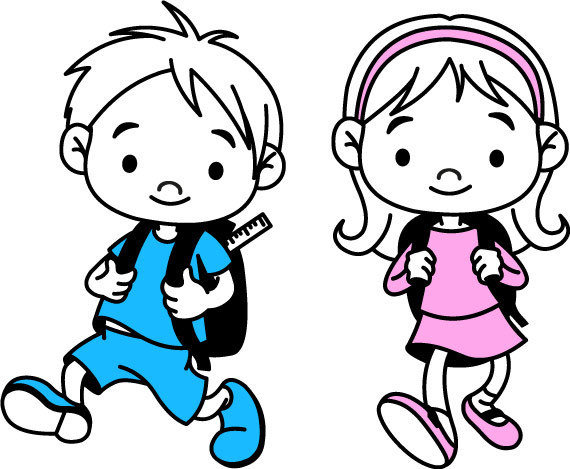 Zapiši telefonski pogovor. Izberi en pogovor.S sošolko oziroma sošolcem sta skupaj kolesarila. Eden je padel in si zlomil roko.Včeraj si imel/a tekmo ali glasbeni nastop. O tem bi se rad/a pogovoril/a starimi starši.Prijatelj/ica živi v drugi državi. Nekaj pomembnega se ti je zgodilo in bi mu/ji rad/a povedal/a.Verjetno poznaš 10 telefonskih številk. Izdelaj si svoj telefonski imenik in ga nalepi v zvezek.